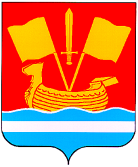 АДМИНИСТРАЦИЯ КИРОВСКОГО МУНИЦИПАЛЬНОГО РАЙОНА ЛЕНИНГРАДСКОЙ ОБЛАСТИП О С Т А Н О В Л Е Н И Еот 06 ноября 2018 года  № 2526О внесении изменений в муниципальную программу "Управление муниципальными финансами Кировского муниципального района Ленинградской области", утвержденную постановлением администрации Кировского муниципального района Ленинградской области от 11.11.2014 №4635 "Об утверждении муниципальной программы "Управление муниципальными финансами Кировского муниципального района Ленинградской области"В соответствии с постановлением администрации Кировского муниципального района Ленинградской области от 24.02.2014 № 584 "Об утверждении Порядка разработки, реализации и оценки эффективности муниципальных программ Кировского муниципального района Ленинградской области":1. Внести изменения в муниципальную программу "Управление муниципальными финансами Кировского муниципального района Ленинградской области", утверждённую постановлением администрации Кировского муниципального района Ленинградской области от 11.11.2014 №4635, согласно приложению к настоящему постановлению.2. Настоящее постановление вступает в силу после официального опубликования.Глава администрации	                                                            А.П. ВитькоПриложениек постановлению администрации Кировского муниципального района Ленинградской области от 06 ноября 2018г.  № 2526Изменения в муниципальную программу
Кировского муниципального района Ленинградской области 
"Управление муниципальными финансами Кировского муниципального района Ленинградской области"1. В паспорте муниципальной программы "Управление муниципальными финансами Кировского муниципального района Ленинградской области"(далее – муниципальная программа) строки "Сроки реализации муниципальной программы" и "Источники финансирования муниципальной программы" изложить в следующей редакции:2. В описательной части муниципальной программы слова "2015-2020 годы" заменить словами "2015-2021 годы" в соответствующем падеже.3. В разделе 2 описательной части муниципальной программы в абзаце десятом слова "в 2017 году" заменить словами "в 2019 году".4.Приложение 1 к муниципальной программе "Планируемые результаты реализации муниципальной программы "Управление муниципальными финансами Кировского муниципального района Ленинградской области"изложить в следующей редакции:*Уровень расчетной Бюджетной обеспеченности (БО) может изменяться исходя из объема субвенции из областного бюджета и уровня налогового потенциала поселенийна плановый период4.Приложение 2 к муниципальной программе"Перечень мероприятий программы "Управление муниципальными финансами Кировского муниципального района Ленинградской области" изложить в следующей редакции:5. Приложение3 к муниципальной программе"Обоснование финансовых ресурсов, необходимых для реализации мероприятий муниципальной программы "Управление муниципальными финансами Кировского муниципального района Ленинградской области",изложить в следующей редакции:Сроки реализации муниципальной программыС 01.01.2015 по 31.12.2021Источники финансирования муниципальной программыОбъем бюджетных ассигнований Кировского муниципального района Ленинградской области на реализацию программы составляет: 860 558,3 тыс. рублейОбъем средств бюджета Кировского муниципального района Ленинградской области  по годам составляет:N  
п/пЗадачи,  
направленные
на достижение
целиПланируемый объем   
финансирования      
на решение данной   
задачи (тыс. руб.)Планируемый объем   
финансирования      
на решение данной   
задачи (тыс. руб.)Количественные 
и/ или         
качественные   
целевые        
показатели,  
характеризующие
достижение     
целей и решение
задачЕдиница  
измеренияОценка базового      
значения     
показателя 
(на начало   
реализации   
программы)Планируемые значение показателя по годам реализацииПланируемые значение показателя по годам реализацииПланируемые значение показателя по годам реализацииПланируемые значение показателя по годам реализацииПланируемые значение показателя по годам реализацииПланируемые значение показателя по годам реализацииПланируемые значение показателя по годам реализацииN  
п/пЗадачи,  
направленные
на достижение
целиБюджет    
района 
Другие   
источникиКоличественные 
и/ или         
качественные   
целевые        
показатели,  
характеризующие
достижение     
целей и решение
задачЕдиница  
измеренияОценка базового      
значения     
показателя 
(на начало   
реализации   
программы)2015 год2016 год2017 год 2018 год2019 год2020 год2021 год1. Совершенствование системы перераспределения финансовых ресурсов между бюджетом Кировского муниципального районаЛенинградской области и бюджетами муниципальных образований городских и сельских поселений Кировского муниципального районаЛенинградской областив целях сокращения дифференциации в уровне бюджетной обеспеченности муниципальных образований городских и сельских поселений Кировского муниципального района Ленинградской области209 854,70Темп роста расчетной бюджетной обеспеченности по двум наименее обеспеченным поселениямКировского муниципального района%.1001301401501601551521521. Совершенствование системы перераспределения финансовых ресурсов между бюджетом Кировского муниципального районаЛенинградской области и бюджетами муниципальных образований городских и сельских поселений Кировского муниципального районаЛенинградской областив целях сокращения дифференциации в уровне бюджетной обеспеченности муниципальных образований городских и сельских поселений Кировского муниципального района Ленинградской области209 854,70Выполнение плановых назначений по перечислению дотаций из РФФПП%1001001001001001001001. Совершенствование системы перераспределения финансовых ресурсов между бюджетом Кировского муниципального районаЛенинградской области и бюджетами муниципальных образований городских и сельских поселений Кировского муниципального районаЛенинградской областив целях сокращения дифференциации в уровне бюджетной обеспеченности муниципальных образований городских и сельских поселений Кировского муниципального района Ленинградской области597 224,9Показатель уровня расчетной бюджетной обеспеченности после выравнивания, исходя из общей суммы субвенции на выравнивание бюджетной обеспеченности поселенийИндекс уровня БО*1,04121,08211,43261,35711,33391,56711,56661,62382. Обеспечение устойчивого исполнения бюджетов муниципальных образований городских и сельских поселений Кировского муниципального района Ленинградской области42 278,5Доля просроченной кредиторской задолженности в общей сумме расходов бюджетов поселений Кировского муниципального района%менее1,5%менее1,5%менее1,5%менее1,5%менее1,5%менее1,5%менее1,5%3.Информационная поддержка в сфере управления муниципальными финансами398,83801,4Своевременная и качественная подготовка квартальной и годовой бюджетной отчетности Да (нет)дададанетнетнетнет4. Повышение эффективности управления муниципальным долгом Кировского муниципального районаЛенинградской области7 000,0Сохранение экономически обоснованного объема муниципального долга Кировского района (расходы на обслуживание муниципального долга)% от расходов за искл. расходов за счет субвенцийне более 1,5% не более 1,5%не более 1,2%не более 1,2%не более 1,2%не более 1,2%не более 1,2%п/пМероприятия по реализации программыИсточники финансированияСрок исполнения мероприятияВсего(тыс.руб.)Объем финансирования по годам (тыс. руб.)Объем финансирования по годам (тыс. руб.)Объем финансирования по годам (тыс. руб.)Объем финансирования по годам (тыс. руб.)Объем финансирования по годам (тыс. руб.)Объем финансирования по годам (тыс. руб.)Объем финансирования по годам (тыс. руб.)Ответственный  за выполнение мероприятия программы Планируемыерезультаты выполнения  мероприятий   программы п/пМероприятия по реализации программыИсточники финансированияСрок исполнения мероприятияВсего(тыс.руб.)2015201620172018201920202021Ответственный  за выполнение мероприятия программы Планируемыерезультаты выполнения  мероприятий   программы А123456789101112131.Выравнивание бюджетной обеспеченности поселений Кировского муниципального района Ленинградской области за счет средств районного фонда финансовой поддержки поселенийСредства      
бюджета района        2015-2021209 854,731 342,829 305,029 325,729 416,530 004,530 154,530 305,7Комитет финансовТемп роста расчетной бюджетной обеспеченности по двум наименее обеспеченным поселениямКировского муниципального района2.Выравнивание бюджетной обеспеченности поселений Кировского муниципального района Ленинградской области за счет средств субвенции из областного бюджетаСредства      
бюджета Ленинградской области          
2015-2021597 224,934 541,078 175,586 280,691 314,698 276,7102 229,1106 407,4Комитет финансовПоказатель уровня расчетной бюджетной обеспеченности после выравнивания, исходя из общей суммы субвенции на выравнивание бюджетной обеспеченности поселений3.Поддержка мер по обеспечению сбалансированности бюджетов поселений Кировского муниципального района Ленинградской области в целях финансового обеспечения исполнения расходных обязательств в соответствии с «дорожными картами» по реализации майских Указов Президента РФСредства      
бюджета района           2015-202142 278,527 539,24 000,010 739,3----Комитет финансовДоля просроченной кредиторской задолженности в общей сумме расходов бюджетов  поселений Кировского муниципального района4.Обеспечение технической и информационной поддержки в сфере управления муниципальными финансами за счет средств областного и местного бюджетовСредства      
бюджета района        2015-2021398,8213,2117,867,8----Комитет финансовСопровождение и обеспечение текущих процессов составления и исполнения районного бюджета, формирования бюджетной отчетностиСредства      
бюджета Ленинградской области          2015-20213 801,42 120,01 071,5609,9----5.Обслуживание муниципального долга Кировского муниципального района Ленинградской областиСредства      
бюджета района        2015-20217 000,01 000,01 000,01 000,01 000,01000,01 000,01 000,0Комитет финансовсохранение экономически обоснованного объема муниципального долга Кировского районаитого860 558,396 756,2113669,8128 023,3121 731,1129 281,2133 383,6137 713,1Наименование 
мероприятия      
программыИсточник      
финансированияРасчет       
необходимых 
финансовых   
ресурсов     
на реализацию
мероприятия(тыс.руб.)Общий объем   
финансовых ресурсов,  необходимых для реализации мероприятия,  в том числе по годам (тыс.руб.)Эксплуатационные
расходы        
возникающие     
в результате    
реализации      
мероприятияВыравнивание бюджетной обеспеченности поселений Кировского муниципального района Ленинградской области за счет средств районного фонда финансовой поддержки поселенийБюджет Кировского муниципального района Ленинградской областиВ соответствии с методикой2015 год – 31 342,82016 год – 29 305,02017 год – 29 325,72018 год – 29 416,52019 год –30 004,52020 год – 30 154,52021 год – 30 305,70Выравнивание бюджетной обеспеченности поселений Кировского муниципального района Ленинградской области за счет средств субвенции из областного бюджетаОбластной бюджет Ленинградской областиВ соответствии с методикой2015 год – 34 541,02016 год – 78 175,52017 год – 86 280,62018 год – 91 314,62019 год – 98 276,72020 год – 102 229,12021 год – 106 407,40Поддержка мер по обеспечению сбалансированности бюджетов поселений Кировского муниципального района Ленинградской области в целях финансового обеспечения исполнения расходных обязательств в соответствии с «дорожными картами» по реализации майских Указов Президента РФБюджет Кировского муниципального района Ленинградской областиИсходя из потребности на переселение из аварийного жилищного фонда в соответствие с государственной программой и объемом дотации из областного бюджета на вышеуказанные цели2015 год – 27 539,22016 год – 4 000,02017 год – 10 739,30Обеспечение технической и информационной поддержки в сфере управления муниципальными финансами за счет средств областного и местного бюджетовОбластной бюджет Ленинградской области;Бюджет Кировского муниципального района Ленинградской областиИсходя из порядка расчета субсидии из областного бюджета на информационные технологии и условий софинансирования2015 год – 2 333,22016 год – 1 189,32017 год – 677,70Обслуживание муниципального долга Кировского муниципального района Ленинградской областиБюджет Кировского муниципального района Ленинградской областиИсходя из уровня муниципального долга и ограничений БК РФ2015 год – 1 000,02016 год – 1 000,02017 год – 1 000,02018 год – 1 000,02019 год – 1 000,02020 год – 1 000,02021 год – 1 000,00